سيـرة ذاتيـة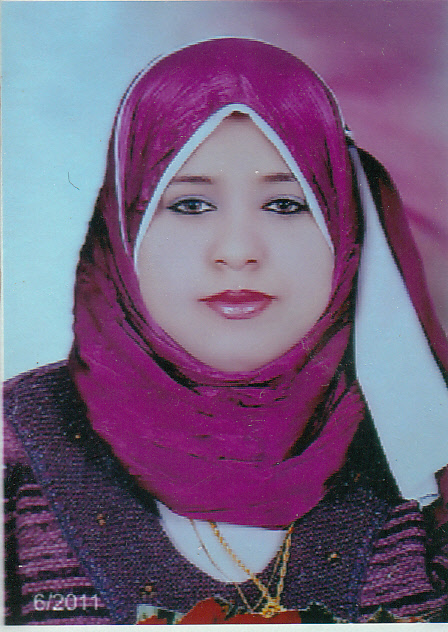 البيـانـات الشخصيـة :الإسـم :                               هبه عبدالله محمد  سيد أيوبالعنوان :                             12 عمارات التعمير – حي طريق الداخلة - الخارجة                                      18ش احمد حامد – حدائق حلوان – حلوان – جمهورية مصر العربيةالحالة الاجتماعية :                         متزوجةمحـل الميلاد :                             الوادي الجديد – الواحات الداخلة تـاريخ المـيلاد :                          29 مايو 1985الجنـسية :                                   مصريـةالديـانة :                                   مسلمةالبريـد الإلكترونـي :                 hebatelneel@yahoo.com     التليـفون :                                 0020229727780 / 0927630242الموبـايل :                          00201125367645-00201000721825   التـعليـم :ليسانس :                                       الآدابالتخرج من :                                  جامعة حلوانقـسـم :                                       المكتبـات و المعلـومـاتسنـة التـخرج :                                 2006درجة التخرج :                              جيد مرتفـع – بنسبة : 77.24%تمهيدي ماجستير :                       2007 بتقدير جيد جداالماجستير:                               2013 بعنوان استخدام أعضاء هيئة التدريس في مجال العلوم والتكنولوجيا لمصادر المعلومات الالكترونية بجامعة القاهرة بتقدير ممتاز. دكتوراه:                              2020 بعنوان الشبكات الاجتماعية ودورها في التنمية المهنية للعاملين بالمكتبات الجامعية. بتقدير مرتبة الشرف الأولى.الخبـرات السـابقـة :خبرات المكتبات: لقد تم العمل في معظم الخدمات التي تقدمها المكتبة مثل :-الإعارةالتصنيف و الفهرسة و الإعداد الفني للكتب: يدويا وعن طريق نظام المستقبلخدمة توصيل المعلومات و الأوعية للمستفيدين: تم العمل على هذه الخدمة في مكتبة كلية الآداب جامعة حلوان  تقديم خدمات الرد على الاستفسارات و تقديم خدمات الإرشاد و التوجيه للمستفيدين و خدمة البحث الآلي عن أوعية المعلومات والبحث الآلي باستخدام نظام ال Alis الآلي في مكتبة كلية الآداب بجامعة حلوان.خدمات التوجيه و الإرشاد ترفيف الكتب: إجادة  الترفيف للكتب و قد تم التمرن على ذلك في جميع المكتبات التي تم العمل بها : (المكتبة المركزية بجامعة حلوان, , مكتبة كلية الآداب بجامعة حلوان , ومكتبة دار الكتب)استلام الكتب من الناشرين و تنمية المقتنيات: تم العمل علي هذه الخدمة بمكتبة كلية الآداب جامعة حلوان وإعداد أوامر التوريد ومحاضر الفحص وكل ما يختص بالأمور المالية للمكتبة والتزويدالجرد: البحث الآلي على شبكة الانترنت -دورات في:حضور دورة تدريبية في استخدام قواعد البيانات الالكترونية العالمية.حضور دورة تدريبية للمرة الثانية على استخدام قواعد البيانات الالكترونية العالمية والمتاحة من قبل المجلس الأعلى للجامعات  بتاريخ 17 , 18 نوفمبر  2009.حضور دورة تدريبية للمرة الثالثة على استخدام قواعد البيانات الالكترونية العالمية من قبل المجلس الأعلى للجامعات بتاريخ 20, 21 مارس 2010 .حضور دورة تدريبية للمرة الرابعة على استخدام قواعد البيانات الالكترونية العالمية من قبل المجلس الأعلى للجامعات بتاريخ 3 ، 4 مايو 2011 .حضور دورة تدريبية للمرة الخامسة على استخدام قواعد البيانات العالمية من قبل مشروع ICTP بالمجلس الاعلى للجامعات في الفترة من 25-26 نوفمبر 2015.حضور ورشة عمل عن كيفية التعامل مع برنامج المستقبل Future من خلال وحدة المكتبة الرقمية بالمكتبة المركزية جامعة حلوان.اجتياز برنامج أخصائي المكتبات من مركز إعداد القادة برئاسة مجلس الوزراء في الفترة ما بين 19- 9 – 2010 إلى 14- 10-2010 .حضور ورشة عمل عن كيفية  استخدام البريد  الالكتروني بكلية  الآداب جامعة  حلوان.حضور ورشة عمل عن كيفية استخدام قواعد البيانات من وحدة ضمان الجودة  بكلية الآداب بجامعة حلوانحضور البرنامج التدريبي حل المشكلات بطرق إبداعية من أكاديمية التدريب العالمية المنعقدة بجامعة حلوان.حضور العديد من الندوات والمؤتمرات الخاصة بمجال المكتبات والمعلومات.دورة عن  الشبكات الاجتماعية كمنصات تعليمية.(on line)دورة عن ادارة الشبكات الاجتماعية للدكتور عصام عبيد.حضور محاضرة بعنوان الاتجاهات الحديثة للحوسبة السحابية في المكتبات   Anew Trends:   Cloud Computing in Libraries للدكتور عمرو حسن فتوح.حضور محاضرة بعنوان إدارة الاعلام الجديد فى مؤسسات المعلومات: تجارب وتطبيقات 
New Media Management in Information Organization: Experiences and Applications للدكتور عصام عبيددورة تدريبية عن السلوك المهني في ادارة المشاريع Professional Conduct in PM.دورة تدريبة on line  عن انظمة ادارة التعلم الالكتروني والمحتوى التعليمي.اكمال مادة التدريس في التعليم الجامعىon line دورة تعريفية عن بنك المعرفة المصري بقاعة حسن حسني بجامعة حلوان يوم 1/3/ 2016دورة تدريبية اون لاين عن المهارات الأساسية في الاسعافات الأولية.التحليل الاحصائي للاستبيانات باستخدام برنامج IBM SPSS.مبادئ علم الاحصاء مع تطبيقات عملية باستخدام Excel 2013  من 1يناير 2017ا الي 3فبراير 2017.العمل الحر عبر الانترنت في 27/4/2017التدريب على برنامج المكتبات والحفظ والفهرسة من 4/6/2017 – 11/6/2017 بمكتبة مصر العامة.البرنامج التدريبي المتقدم لأخصائيي المكتبات.دورة تدريبية عن بنك المعرفة المصري بجامعة حلوان.دورة مبادئ ادارة التنمية البشرية.ندوة على الخط المباشر بعنوان مختبرات واختبارات الجودة وقابلية الاستخدام واستثمارها في تطوير الخدمات الالكترونية والمنصات والمواقع المتخصصة. 15/9/2020.اساسيات الفهرسة الالكترونية او لاين 18/9/2020.ورشة عمل افتراضية عن مناهج تدريس علم المكتبات والمعلوماتفي ضوء الواقع الجديد مابعد جائحة كورونا.19/9/2020.ندوة على الخط المباشر بعنوان مسيرة التطور والنماء في عالم المكتبات والمعلومات في الممكة العربية السعودية 22/9/2020.ورشة افتراضية عن مؤشرات أداء المكتبات 23/9/2020.ندوة افتراضية عن إدارة التحول في المكتبات الاكاديمية في عصر التعليم الالكترونية 28- 29/9/2020.ندوة على الخط المباشر بعنوان التراث السمعى والفونوغرافي : الماهية وتحديات الصون والاتاحة 29/10/2020.تم العمل في :مكتبة كلية الآداب جامعة حلوان من 1/1/ 2008 حتى  30/9/2019 .مكتبة كلية الاداب جامعة الوادي الجديد من 30/9/2019 حتى 15/2/2020.مديرة إدارة امانة مجلس الكلية بكلية الاداب جامعة الوادي الجديد من 15/2/2020 الي الان.تم التدريب في :مكتبة دار الكتب المصريةالمكتبة المركزية بجامعة حلوانمكتبة كلية الآداب  جامعة حلوانالخبـرات :اللـغة :   اللغة العربية:                               اللغة الأممهارات اللغة:                              الكتابة                          التحدثاللغة الإنجليزية:                               جيد                             جيد الكمبيـوتـر :المهارات : (مقدمة ، دوس ، ويندوز ، وورد ، أكسس ،اكسيل ، باوربوينت  ، الإنترنت ، مهارة في استخدام قواعد البيانات والبحث على شبكة الانترنت ).الشهادات الحاصل عليها:   -حاصل علي شهادة Microsoft access  من جامعة حلوان.-حاصل علي شهادة windows 98.-حاصل علي شهادة  Microsoft word.-حاصلة على شهادة ICDL .-حاصلة على شهادة تقدير من مركز الإعلام والتعليم والاتصال - وزارة الإعلام.   - حاصلة  على شهادة لاجتياز برنامج أخصائي المكتبات من مركز إعداد القادة برئاسة مجلس الوزراء.حاصلة على شهادة لاجتياز ورشة عمل عن كيفية استخدام قواعد البيانات من وحدة ضمان الجودة  بكلية الآداب بجامعة حلوانحاصلة على شهادة لاجتياز البرنامج التدريبي حل المشكلات بطرق إبداعية من أكاديمية التدريب العالمية المنعقدة بجامعة حلوان.حاصلة على العديد من الإفادات لحضور الدورات التدريبة الخاصة باستخدام قواعد البيانات العالمية من إدارة المكتبة الرقمية بجامعة حلوان بالتعاون مع المجلس الأعلى للجامعات.حاصلة على العديد من الافادات ايضا لحضور ندوات عن بنك المعرفة المصري من إدارة المكتبة الرقمية بجامعة حلوان.شهادة اكمال مادة الشبكات الإجتماعية كمنصات تعليمية.شهادة اكمال كورس إدارة الشبكات الإدتماعية.شهادة لحضور محاضرة بعنوان الاتجاهات الحديثة للحوسبة السحابية في المكتبات   Anew Trends:   Cloud Computing in Libraries للدكتور عمرو حسن فتوح.شهادة لحضور محاضرة بعنوان إدارة الاعلام الجديد فى مؤسسات المعلومات: تجارب وتطبيقات.New Media Management in Information Organization: Experiences and Applications.شهادة في اتمام محاضرة اون لاين بعنوان السلوك المهني في ادارة المشاريع Professional Conduct in PM.شهادة اكمال مادة التدريس في التعليم الجامعى .شهادة اكمال مادة انظمة ادارة التعلم الالكتروني والمحتوى التعليمي.شهادة في المهارات الأساسية في الاسعافات الأولية.شهادة في التحليل الاحصائي للاستبيانات باستخدام برنامج IBM SPSS.شهادة اكمال مادة مبادئ علم الاحصاء مع تطبيقات عملية باستخدام Excel 2013 .شهادة في العمل الحر عبر الانترنت.شهادة من مكتبة مصر العامة لحضور البرنامج التدريبي في المكتبات والحفظ والفهرسة.شهاد لاجتياز البرنامج التدريبي المتقدم لأخصائيي المكتبات.شهادة لاجتياز دورة مبادئ ادارة التنمية البشرية.شهادة عن حضور ندوة على الخط المباشر بعنوان مختبرات واختبارات الجودة وقابلية الاستخدام واستثمارها في تطوير الخدمات الالكترونية والمنصات والمواقع المتخصصة. 15/9/2020.شهادة عن حضور ورشة عمل اساسيات الفهرسة الالكترونية او لاين 18/9/2020.شهادة عن حضور ورشة عمل افتراضية عن مناهج تدريس علم المكتبات والمعلومات في ضوء الواقع الجديد مابعد جائحة كورونا.19/9/2020.شهادة عن حضور ندوة على الخط المباشر بعنوان مسيرة التطور والنماء في عالم المكتبات والمعلومات في الممكة العربية السعودية 22/9/2020.شهادة عن حضور ورشة افتراضية عن مؤشرات أداء المكتبات 23/9/2020.شهادة عن حضور ندوة افتراضية عن إدارة التحول في المكتبات الاكاديمية في عصر التعليم الالكترونية 28- 29/9/2020.شهادة عن حضور ندوة على الخط المباشر بعنوان التراث السمعى والفونوغرافي : الماهية وتحديات الصون والاتاحة 29/10/2020.مشروعات التخرج :مشروع السنة النهائية عن: تصميم موقع إنترنت عن الشخصيات المكتبية بجامعة حلوانمشروع التخرج للفرقة الثالثة عن: تصميم نظام فرعي مثل نظام التزويد باستخدام الأكسس.مشروع التخرج للفرقة الثانية عن: تصميم قاعدة بيانات بعنوان الرسائل العلمية التي أجيزت في جامعة حلوان  باستخدام الأكسس - مشروع تخرج أيضا للفرقة الثانية عن " تصميم قاعدة بيانات بعنوان حصر رسائل الماجستير والدكتوراه في كليتي الإعلام والاقتصاد والعلوم السياسية بجامعة القاهرة  باستخدام الأكسس.المقالات والابحاث قاعدة بيانات Emerald   المجلة الدولية لعلوم المكتبات والمعلومات – المجلد الثاني ، العدد الرابع ، اكتوبر – ديسمبر 2015. ص ص 307 – 310بحث عن دور الشبكات الاجتماعية كمؤسسات إلكترونية في تنمية مهارات الاطفال: الفيس بوك نموذجا -مؤتمر ادب الطفل الذي سوف يعقد 21-22/2/ 2018.المعلومات الإضافية:المهارات الشخصية:للعمل بجدية ، إجتماعية ، سهولة التعلم للمهارات الجديدة. الهوايات:الكمبيوتر , القراءة، البحث في شبكة الانترنت و قواعد البيانات العالمية.مهارات أخرى: ممتازة في الكتابة  باللغة العربية و اللغة الإنجليزية على الكمبيوتر .